宙谷（上海）数字科技有限公司摩尔空间［2019］第01号关于举办教育部“产学合作协同育人”项目VR教学高级研修班的通知各有关高校教师：为贯彻落实《国务院办公厅关于深化高等学校创新创业教育改革的实施意见》（国办发〔2015〕36号）和《国务院办公厅关于深化产教融合的若干意见》（国办发〔2017〕95号）精神，深化产教融合、产学合作、协同育人，经企业申报、产学合作协同育人项目专家组审议通过，形成了2018年第二批产学合作协同育人项目申报指南。摩尔空间作为教育部高教司产学合作协同育人项目指定的虚拟现实教育（VR教育）体系建设单位，有关高校教师根据各校情况和产学合作需要，主动与我公司联系，经自愿申报，企业上报，教育部网站已将评审结果公布。根据国家教育信息化“十三五”规划的总体部署，充分发挥信息技术对高等教育发展的引领作用，探索虚拟现实新兴技术下教育教学模式的变革与升级，提升教师的实操能力、技术应用与创新能力,特结合本次教育部高教司“产学合作协同育人”项目，根据项目执行规划举办VR教学高级研修班，旨在协助教师主动适应信息化、人工智能等新技术变革，积极有效开展教育教学；本次高级研修班由宙谷（上海）数字科技有限公司承办、铜陵技师学院协办，计划于2019年7月17日（周三）—19日（周五）在安徽铜陵技师学院VR教室、VR实训室举行。现将相关事宜通知如下，希望各院校积极支持，组织相关师生参加。　　一、研修主题　　VR技术在教学中的应用　　二、组织机构　　主办单位：教育部高等教育司承办单位：宙谷（上海）数字科技有限公司协办单位：安徽铜陵技师学院　　三、研修时间及地点报到时间：2019年7月16日（周二）12:00—19:00开课时间：2019年7月17日（周三）—19日（周五）报到地点：天玑酒店（安徽铜陵市铜官区北京西路290号北斗星城天玑酒店）会议地点：安徽铜陵技师学院（铜陵市铜官区翠湖四路东段3999号）　　四、研修内容（一）第一单元：开幕式安徽铜陵技师学院领导致辞宙谷（上海）数字科技有限公司领导致辞（二）第二单元：VR技术课程教学（三）第三单元：研修班总结及闭幕式就研修学习情况组织研修班学员交流发言，以便公司做好后续的技术支持与服务工作；结合本次研修培训谈谈项目后续的工作计划、主要内容、所需支持等；颁发立项证书及培训证书。五、参会人员“2018年第二批产学合作协同育人”摩尔空间项目各院校申报审核通过的相关人员。六、参会费用宙谷（上海）数字科技有限公司负责组织、场地设备、师资聘请等工作，本次研修班每项目交纳技术服务费1980元（原则上每项目不超过2人），含当地会务交通餐饮外出考察等所有费用；请于2019年9月30日前支付至宙谷（上海）数字科技有限公司账户。本次活动住宿及往返交通费自理。账户名：宙谷（上海）数字科技有限公司开户银行：中国工商银行股份有限公司上海市浦东开发区支行帐号：1001 2812 0900 7044 876七、联系方式联系人：胡老师，电话：（021）69517010，18717920585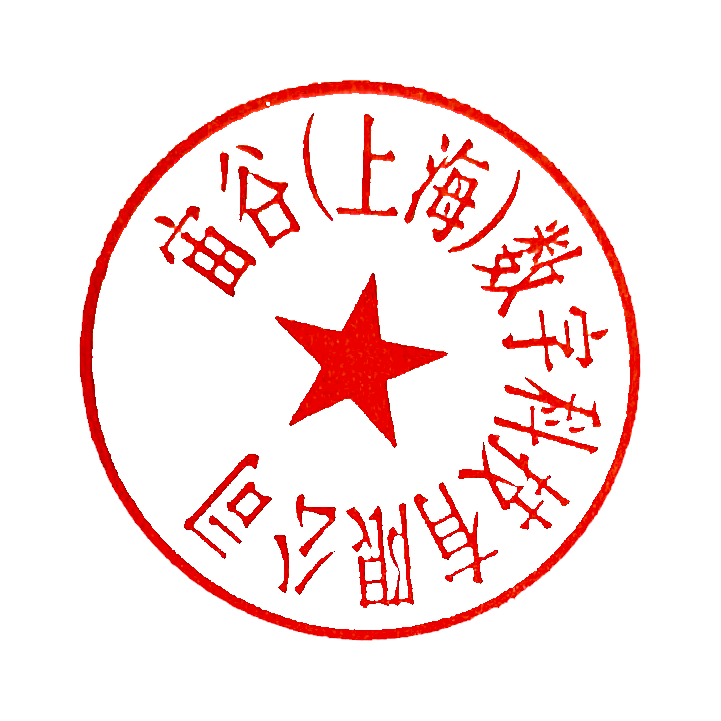 王老师，电话：（021）69517020，13524584913宙谷（上海）数字科技有限公司2019年6月27日参会回执                                      		签字：       日期：           请务必将参会回执按照要求填写完毕、打印签字后拍照或扫描发送至指定邮箱libing.hu@mol.space序号课程名称课程名称单位数量1.00VR技术与发展VR技术与发展VR技术与发展VR技术与发展1.01VR科研课题成果展示与交流VR科研课题成果展示与交流课时11.02VR技术发展概述VR技术发展概述课时11.03VR教育政策介绍VR教育政策介绍课时12.00VR教室、VR实训室体验VR教室、VR实训室体验VR教室、VR实训室体验VR教室、VR实训室体验2.01VR教室教学运用及体验VR教室教学运用及体验课时12.02VR实训室教学运用及体验VR实训室教学运用及体验课时12.03交流互动交流互动课时13.00VR编辑器VR编辑器VR编辑器VR编辑器3.01课件开发培训课程MOLSPACE X基本使用要求课时13.02课件开发培训课程MOLSPACE X界面及功能介绍课时13.03课件开发培训课程MOLSPACE X 常用操作功能介绍课时13.04课件开发培训课程MOLSPACE X 构建流程操作说明课时13.05课件开发培训课程MOLSPACE X 全景编辑操作说明课时13.06课件开发培训课程MOLSPACE X创建工具操作说明课时14.00VR技术产学研用案例分享、产学合作协同育人项目交流VR技术产学研用案例分享、产学合作协同育人项目交流VR技术产学研用案例分享、产学合作协同育人项目交流VR技术产学研用案例分享、产学合作协同育人项目交流4.01VR技术产学研用案例分享VR技术产学研用案例分享课时14.02产学合作协同育人项目交流产学合作协同育人项目交流课时1总计总计总计课时14单位名称单位地址参会人姓名职务手机手机参会人姓名职务手机手机是否需要代订酒店□ 是□ 否房间数房间类型房间类型□ 标  间□ 大床房预计入住酒店时间预计离店时间预计离店时间备注